Минобрнауки россииФЕДЕРАЛЬНОЕ ГОСУДАРСТВЕННОЕ БЮДЖЕТНОЕ ОБРАЗОВАТЕЛЬНОЕ УЧРЕЖДЕНИЕ ВЫСШЕГО ОБРАЗОВАНИЯ«ВОРОНЕЖСКИЙ ГОСУДАРСТВЕННЫЙ УНИВЕРСИТЕТ»(ФГБОУ ВО «ВГУ»)УТВЕРЖДАЮЗаведующий кафедройистории зарубежных стран и востоковедения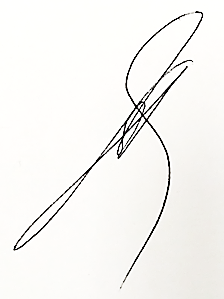 Мирошников А.В.27.06.2019.РАБОЧАЯ ПРОГРАММА УЧЕБНОЙ ДИСЦИПЛИНЫКод и наименование дисциплины в соответствии с учебным планомБ1.В.ДВ.01.02 – Культура средневекового Востока1. Код и наименование направления подготовки/специальности: 58.03.01 – Востоковедение и африканистика2. Профиль подготовки/специализация: ____________________________________3. Квалификация (степень) выпускника: бакалавр4. Форма обучения: очная5. Кафедра, отвечающая за реализацию дисциплины: Кафедра истории зарубежных стан и востоковедения6. Составители программы: Горошков Николай Павлович, кандидат полит. наук, доцент(ФИО, ученая степень, ученое звание)	7. Рекомендована: НМС исторического факультета, протокол № 6 от 27.06.2019                       8. Учебный год: 2020-2021                          Семестр(ы): 39. Цели и задачи учебной дисциплины:  Образовательная цель учебного курса «Культура средневекового Востока» познакомить студента с историко-художественным пластом, каким является средневековая культура. Дисциплина закладывает фундамент концепции единого пути историко-культурного развития Востока и Запада, формирует у обучающегося основы научного миропонимания, то есть комплексных, систематизированных знаний. В задачи курса входит решение целого ряда фундаментальных проблем: -формирование научных представлений о типологии культур Востока, -выявление общего и особенного в развитии культур стран Востока; -рассмотрение узловых, дискуссионных проблем культур стран средневекового Востока в отечественной и зарубежной историографии; -определение на базе конкретных культур - материала понятийного аппарата, отражающего реалии восточных культур; -выработка исторического мышления, умения аргументировано, взаимосвязано излагать факты, причинно-следственные связи и оценки культур Востока; -воспитание нравственных, гуманистических и патриотических ценностей на основе личностного и гражданского осмысления содержания ценностей восточных культур.Место учебной дисциплины в структуре ООП: Дисциплина «Культура средневекового Востока» относится к вариативной части блока дисциплин Б1 ООП и является курсом по выбору.  Для успешного освоения дисциплины необходимы навыки работы с историческими источниками, представления об историческом развитии народов Ближнего Востока, Передней Азии и Северной Африки в древности. Данная дисциплина является предшествующей для дисциплины «Культура Востока в новое время».11. Планируемые результаты обучения по дисциплине/модулю (знания, умения, навыки), соотнесенные с планируемыми результатами освоения образовательной программы (компетенциями выпускников):12. Объем дисциплины в зачетных единицах/час.(в соответствии с учебным планом) —  з.е.т. 2 / 72 час. Форма промежуточной аттестации зачет13. Виды учебной работы13.1. Содержание  дисциплины13.2. Темы (разделы) дисциплины и виды занятий14. Методические указания для обучающихся по освоению дисциплины(рекомендации обучающимся по освоению дисциплины: работа с конспектами лекций, презентационным материалом, выполнение практических заданий, тестов, заданий текущей аттестации и т.д.)Работа студента по дисциплине Культура средневекового Востока условно может быть разделена на две части: это работа аудиторная и самостоятельная. К аудиторной работе относится работа на лекции и на практических занятиях. Самостоятельная работа студента предусматривает подготовку к практическим занятиям, подготовку к итоговому тестированию и зачету.Студент должен быть готов к лекции и ее запаси до прихода преподавателя, так как в самом начале лекции объявляется ее тема, формулируется цель лекции и дается перечь рассматриваемых на лекции вопросов. Во время лекции не следует отвлекаться от речи лектора. Необходимо попытаться выделить в его выступлении основные моменты, которые и следует фиксировать у себя в тетради. Конспект лекции следует вести в специальной тетради. При оформлении конспекта необходимо оставлять поля, где могут делаться поясняющие или конкретизирующие замечания, ставиться вопросы. Лекцию не надо записывать дословно. Для быстроты записи следует пользоваться системой сокращений.Подготовку к практическому занятию следует начинать с ознакомления с соответствующими разделами программы дисциплины, материалами лекций и учебника, после чего следует определить с кругом основных проблем выносимых на практическое занятие, после чего приступить к изучению источников и литературы.Необходимо учитывать, что первичными для получения информации должны выступать первоисточники. Историографический материал должен служить для ознакомления с основными концепциями исследователей, а также для более углубленного понимания сведений источников. При этом для каждого практического занятия целесообразно составлять план-конспект, в котором был бы собран основной источниковый и историографический материал по конкретной теме занятия.Необходимой представляется и работа с терминами и понятиями по теме практического занятия, что помогает студентам лучше ориентироваться в материале. Для раскрытия содержания терминов следует пользоваться специальными словарями и энциклопедиями.Такая же работа предполагается и с основными датами по дисциплине Культура средневекового Востока. Предполагается, что даты по теме практического занятия будут записаны после плана-конспекта и возле каждой дано событие.В самостоятельную работу входит также подготовка доклада или устного ответа на практическом занятии, что представляет собой выступление студента на практическом занятии по какому-либо вопросу темы. Ответ должен быть полным, комбинировать в себе информацию из источников и исследовательской литературы. В ответе необходимо показать причинно-следственные связи событий, сформулировать собственное отношение к фактам и событиям. Ответ студента должен быть четко структурирован, то есть иметь введение, основную часть и заключение. Кроме того, устное выступление не должно быть зачитыванием конспекта. Оно должно представлять собой рассказ.Время, отведенное на доклад, не должно превышать 20 минут, на устный ответ 10 минут. После выступления могут быть заданы вопросы, как со стороны преподавателя, так и со стороны студентов. Другие студенты могут дополнять ответ выступающего. В дополнении материал не должен повторять ранее сказанного. Дополнение должно быть кратким и раскрывать новые аспекты темы. Проверка качества усвоения знаний в течение семестра осуществляется в как в устной, так и письменной форме, путем постановки соответствующих проблемных вопросов во время лекционной беседы, выполнения студентами разных по форме и содержанию работ и заданий, связанных с практическим освоением содержания дисциплины. Студенты демонстрируют в ходе проверки умение анализировать значимость и выявлять специфику различных проблем и тем в рамках изучаемой дисциплины, знание научной и учебно-методической литературы.Текущая проверка знаний и умений студентов также осуществляется через проведение ряда промежуточных тестирований.15. Перечень основной и дополнительной литературы, ресурсов интернет, необходимых для освоения дисциплины (список литературы оформляется в соответствии с требованиями ГОСТ и используется общая сквозная нумерация для всех видов источников)а) основная литература:б) дополнительная литература:в)информационные электронно-образовательные ресурсы (официальные ресурсы интернет):16. Перечень учебно-методического обеспечения для самостоятельной работы (учебно-методические рекомендации, пособия, задачники, методические указания по выполнению практических (контрольных) работ и др.)17. Информационные технологии, используемые для реализации учебной дисциплины, включая программное обеспечение и информационно-справочные системы (при необходимости)Для реализации учебной дисциплины Культура средневекового Востока используются Интернет-ресурсы и стандартный пакет Microsoft Office.Занятия проводятся в лекционной аудитории, оснащённой проектором. Тестирования проводятся в компьютерном классе.18. Материально-техническое обеспечение дисциплины:Мебель, ноутбук Toshiba Satellite C850-B1K/15,6, мультимедиа-проектор BenqQ МХ 511, экран переносной для проектора (переносное оборудование).Фонд оценочных средств:Перечень компетенций с указанием этапов формирования ипланируемых результатов обучения19.2 Описание критериев и шкалы оценивания компетенций (результатов обучения) при промежуточной аттестации1) знание учебного материала и владение понятийным аппаратом;2) умение связывать теорию с практикой;3) умение иллюстрировать ответ примерами, фактами, данными научных исследований;4) умение применять полученные знания в ходе подготовки докладов и написания курсовых работ, решать поставленные преподавателем задачи.Промежуточная аттестация предусматривает зачет:Типовые контрольные задания или иные материалы, необходимые для оценки знаний, умений, навыков и (или) опыта деятельности, характеризующие этапы формирования компетенций в процессе освоения образовательной программы 19.3.1 Перечень вопросов к зачету: 19.3.2 Перечень практических заданий19.3.4 Тестовые задания19.3.4 Перечень заданий для контрольных работ19.3.5 Темы курсовых работ19.3.6 Темы рефератов19.4. Методические материалы, определяющие процедуры оценивания знаний, умений, навыков и (или) опыта деятельности, характеризующих этапы формирования компетенцийОценка знаний, умений и навыков, характеризующая этапы формирования компетенций в рамках изучения дисциплины осуществляется в ходе текущей и промежуточной аттестаций.Текущая аттестация проводится в соответствии с Положением о текущей аттестации обучающихся по программам высшего образования Воронежского государственного университета. Текущая аттестация проводится в форме: устного опроса (индивидуальный опрос, фронтальная беседа, доклад); письменных работ (реферат).   Критерии оценивания приведены выше.Промежуточная аттестация проводится в соответствии с Положением о промежуточной аттестации обучающихся по программам высшего образования.Контрольно-измерительные материалы промежуточной аттестации включают в себя теоретические вопросы, позволяющие оценить уровень полученных знаний и практические задания, позволяющие оценить степень сформированности умений и навыков.При оценивании используются количественные или качественные шкалы. Критерии оценивания приведены выше.КомпетенцияКомпетенцияПланируемые результаты обученияКодНазваниеПланируемые результаты обученияПК-3владением понятийным аппаратом востоковедных исследованийЗнать: основные сведения о географических, демографических, социально-экономических, культурных и политических характеристиках стран Азии и Африки;Уметь: понимать, излагать и критически анализировать научную информацию о Востоке; понимать  закономерности общего и особенного в развитии регионов Азии и Африки;Владеть: понятийным аппаратом востоковедных исследованийПК-10способностью использовать понимание роли традиционных и современных факторов в формировании политической культуры и менталитета народов афро-азиатского миразнать:  традиции и современные тенденции развития политической культуры и менталитета афро-азиатского мира;уметь: использовать знание традиций и тенденций развития политической культуры для формирования деловой культуры и этики поведения;владеть: навыками политической и деловой культуры стран афро-азиатского мира.Вид учебной работыТрудоемкость Трудоемкость Трудоемкость Трудоемкость Вид учебной работыВсегоПо семестрамПо семестрамПо семестрамВид учебной работыВсего3 семестр…Аудиторные занятия3232в том числе:                           лекции    16        16Практические1616ЛабораторныеСамостоятельная работа4040Форма промежуточной аттестации(зачет – 0 час. / экзамен  – __час.)      зачетИтого:7272 п/пНаименование раздела дисциплиныСодержание раздела дисциплины1. Лекции1. Лекции1. Лекции1.1Введение в культуру средневекового ВостокаОсобенности культуры средневекового востока. Сакральность.1.2Культура средневекового КитаяКитайская архитектура. Китайская живопись. Китайское средневековое прикладное искусство. Китайская средневековая литература. Китайская наука в средние века.1.3Культура средневековой ЯпонииЯпонская архитектура. Японская живопись. Японское средневековое прикладное искусство. Японская средневековая литература. 1.4Кальтура средневековой ИндииИндийская архитектура. Индийская живопись. Индийское средневековое прикладное искусство. Индийская  средневековая литература. 1.5Культура сасанидского ИранаАрхитектура сасанидского Ирана. Живопись сасанидского Ирана. Прикладное искусство сасанидского Ирана. Литература сасанидского Ирана1.6Культура сефевидского ИранаАрхитектура сефевидского Ирана. Живопись сефевидского Ирана. Прикладное искусство сефевидского Ирана. Литература сефевидского Ирана1.7Культура средневековой Османской ТурцииТурецкая архитектура.  Турецкая живопись. Турецкое средневековое прикладное искусство. Турецкая средневековая литература.1.8Культура народов Юго-Восточной АзииАрхитектура народов Юго-Восточной Азии. Живопись народов Юго-Восточной Азии. Прикладное искусство народов Юго-Восточной Азии. Средневековая литература народов Юго-Восточной Азии. 2. Практические занятия2. Практические занятия2. Практические занятия2.1Введение в культуру средневекового ВостокаОсобенности культуры средневекового востока. Сакральность.2.2Культура средневекового КитаяКитайская архитектура. Китайская живопись. Китайское средневековое прикладное искусство. Китайская средневековая литература. Китайская наука в средние века.2.3Культура средневековой ЯпонииЯпонская архитектура. Японская живопись. Японское средневековое прикладное искусство. Японская средневековая литература. 2.4Культура средневековой ИндииИндийская архитектура. Индийская живопись. Индийское средневековое прикладное искусство. Индийская  средневековая литература. 2.5Культура сасанидского ИранаАрхитектура сасанидского Ирана. Живопись сасанидского Ирана. Прикладное искусство сасанидского Ирана. Литература сасанидского Ирана2.6Культура сефевидского ИранаАрхитектура сефевидского Ирана. Живопись сефевидского Ирана. Прикладное искусство сефевидского Ирана. Литература сефевидского Ирана2.7Культура средневековой ТурцииТурецкая архитектура.  Турецкая живопись. Турецкое средневековое прикладное искусство. Турецкая средневековая литература.2.8Культура народов Юго-Восточной АзииАрхитектура народов Юго-Восточной Азии. Живопись народов Юго-Восточной Азии. Прикладное искусство народов Юго-Восточной Азии. Средневековая литература народов Юго-Восточной Азии. № п/пНаименование темы
 (раздела) дисциплиныВиды занятий (часов)Виды занятий (часов)Виды занятий (часов)Виды занятий (часов)Виды занятий (часов)№ п/пНаименование темы
 (раздела) дисциплиныЛекцииПрактическиеСамостоятельная работаКонтрольВсего1Введение в культуру средневекового Востока22592Культура средневекового Китая22593Культура средневековой Японии22594Культура средневековой Индии22595Культура сасанидского Ирана22596Культура сефевидского Ирана22597Культура средневековой Турции22598Культура народов Юго-Восточной Азии2259Итого:16164072№ п/пИсточник1.Всемирная история : учебник / Г.Б. Поляк, А.Н. Маркова, И.А. Андреева и др. ; под ред. Г.Б. Поляк, А.Н. Маркова. - 3-е изд., перераб. и доп. - М. : Юнити-Дана, 2012. - 887 с. - («Cogitoergosum»). - ISBN 978-5-238-01493-7 ; То же [Электронный ресурс]. - URL: http://biblioclub.ru/index.php?page=book&id=1145402.Всеобщая история искусств в VI томах. - Т II.Искусство средних веков. Кн. 2. / Под общ. ред Б.В. Вейнмарна и др. – М.: Искусство, 1961. – LXXX с.3.Зубко Г.В. Искусство Востока. Курс лекция / Г.В. Зубк. – М. Восточная книга, 2012. – 432с.№ п/пИсточник1.Искусство Восточной Азии / Сост. Г.Фар-Беккер [Пер. с нем.]. – Б.м., Б.и, 2007. -  739с.2.Каптерева Т.П. Искусство средневекового Востока. Очерки / Т.П. Каптерева, Н.А. Виноградова. – М.: Дет. лит. – 1989. – 239с.Специализированный исторический сайт «Интернет для историков»- (http://www.edu.tsu.ru/historynet/informatikaСоциальные и гуманитарные науки. История. Археология. Этнография: Библиогр. база данных. 1986-2010 гг. / ИНИОН РАН. - М., 2010. - (CD-ROM).Электронный каталог Научной библиотеки ВГУ - (http//www.lib.vsu.ru)Код и содержание компетенции (или ее части)Планируемые результаты обучения (показатели достижения заданного уровня освоения компетенции посредством формирования знаний, умений, навыков)Этапы формирования компетенции (разделы (темы) дисциплины или модуля и их наименование)ФОС* (средства оценивания)ПК-3: Владение понятийным аппаратом востоковедческих исследованийЗнать: основные сведения о географических, демографических, социально-экономических, культурных и политических характеристиках стран Азии и Африки;Уметь: понимать, излагать и критически анализироватьнаучную информацию о Востоке; понимать  закономерности общего и особенного в развитии регионов Азии и Африки;Владеть: понятийным аппаратом востоковедных исследований.Темы 1-8Практическое заданиеУстный опросДокладРефератПК-10. Способностью использовать понимание роли традиционных и современных факторов в формировании полит. культуры и менталитета народов афро-азиатского миразнать: основные этапы истории средних веков; наиболее значительные события культурной жизни и выдающихся деятелей стран Азии и Африки;уметь: выявлять причинно-следственные связи в процессе культурного развития восточного общества;владеть: навыками работы с историческими источниками с целью извлечения информации об интересах различных социальных слоев общества и их вклада в культуру средних веков.Темы 1-8Практическое заданиеУстный опросДокладРеферат Промежуточная аттестация                                                                     Промежуточная аттестация                                                                     КИМЗачтено- этой оценки заслуживает ответ, базирующейся на отличном и (или) хорошем знании программного материала, историографических и теоретических проблем, знать основные даты и уметь анализировать источники. Не зачтено- этой оценки заслуживает ответ, демонстрирующий крайне слабое знание изучаемого материала, отсутствие умения осмысливать исторический процесс, анализировать источники.1Культура средневекового Китая2Культура средневековой Японии3Культура средневековой Индии4Культура сасанидского Ирана5Культура сефевидского Ирана6Культура средневековой Турции7Культура народов Юго-Восточной Азии8Культура народов Тропической и Южной Африки в средние века1Культура средневекового Китая2Культура средневековой Японии3Культура средневековой Индии4Культура сасанидского Ирана5Культура сефевидского Ирана6Культура средневековой Турции7Культура народов Юго-Восточной Азии.8Культура народов Тропической и Южной Африки в средние века1Культура средневекового Китая2Культура средневековой Японии3Культура средневековой Индии4Культура сасанидского Ирана5Культура сефевидского Ирана6Культура средневековой Турции7Культура народов Юго-Восточной Азии8Культура народов Тропической и Южной Африки